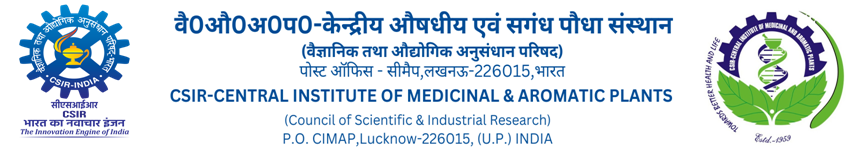 1.    CANDIDATURE FOR THE POSITION OF:  _________________________________     and Sl No.______						                             (As per Advertisement No PA-APRIL-2024)2.    SUBJECT/AREA			:     3.     NAME OF APPLICANT		:4.     FATHER’S/HUSBAND’S NAME	:5.     DATE OF BIRTH			:6.     AGE (as on date of Interview)	:                  Years.              Months.                 Days.7.     WHETHER SC/ST/OBC/GEN	:8.     CORRESPONDENCE ADDRESS &   :         Phone/ Mobile No. ________________________    Email I.D. _________________________9.     QUALIFICATION	  :10.     EXPERIENCE:11.     Whether any close relative employed in CIMAP/CSIR:         (If yes, please state his/her name, designation and place of posting etc.)12.    Option for place of posting at CIMAP Hqrs.Lucknow or its               :         Res. Centres at Bangalore/Hyderabad/ Pantnagar  	I hereby declare that the information given above is true to the best of my knowledge and belief.  In case the above information is found to be incorrect at any stage, my candidature may be terminated. Copies of all Certificates/Mark sheets Caste certificate are enclosed. 					                                   	                    SIGNATURE OF CANDIDATE  DATE:  PLACE:Permanent Address:	NAME OF EXAM PASSEDDIVISION % ofMARKSSUBJECTSYEAR BOARD/UNIV.High SchoolIntermediateB.Sc./GraduationM.Sc./Post GraduationOther Degree/ Diploma if AnyName of Deptt./Lab.PositionDateFrom        -       ToTotal period